K1 Association Travellers series 2022Friday 3rd June 2021 Jubilee Long Distance Race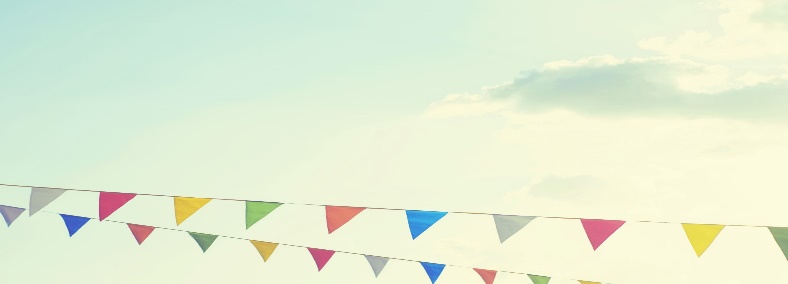 Hosted by Tewkesbury Cruising and Sailing Club, Avoncrest Drive. Tewkesbury. GL20 5FYNOTICE OF RACE ORGANISING AUTHORITY The organising authority is Tewkesbury Cruising and Sailing Club (TCSC) in conjunction with the K1 Class Association. This event will count towards the K1 Travellers series. 1. RULES 1.1 The event is governed by the rules as defined in The Racing Rules of Sailing. 1.2 Supplementary Sailing Instructions will be issued for this event. 2 SAILING INSTRUCTIONS 2.1 The Event sailing instructions will be available at least 2 days prior to the event. 3 COMMUNICATIONS 3.1 The official noticeboard is located inside the clubhouse or on the outside of the race hut. 3.2 Competitors should note that it is anticipated that most communication for this event will be online.  4 ELIGIBILITY AND ENTRY   4.1 The event is open to boats of the K1 and K2 class.  4.2 To be considered an entry at an event, a boat shall complete all registration requirements and pay all fees. 4.3 Any competitors aged under 18 shall complete an Under 18s Consent Form. This can be obtained from the class association on demand and should be completed and handed in at registration. 4.4 Should the Organising Authority cancel the event within 36 hours prior to the scheduled start of race 1 any refunds will be at the sole discretion of the Organising Authority. 4.5 The organizing authority will monitor the coronavirus (COVID-19) pandemic or other potential disruptions to the event and have regard for the health and safety of all participants.4.12 Competitors and support persons shall have complied with and completed all UK guidelines and regulations concerning Covid 19.5 FEES  Entry fees are as follows:   Tewkesbury Cruising and Sailing Club/K1 Class Association members £15 (including BBQ) and outdoor festivities (games etc)  Non-members £25      6 SCHEDULE 6.1 Registration Friday 3rd June 0900 to 10.00am.6.2 Briefing – A briefing will be held at 10.00 on Friday 3rd June. (This may be posted online) 6.3   Window start. Window opens at 11.00am and closes at 11.15am7. CLOTHING AND EQUIPMENT RRS 40.1 shall apply at all times while afloat.     8. VENUE  The Sailing Area will be river Avon between Tewksbury Cruising and Sailing Club and the Severn Sailing Club race huts. 9. RACE AREAThe available Race Area is the River Avon from the waters of Tewkesbury Cruising and Sailing Club to the waters of Severn Sailing Club.Maximum course length approx. 4 miles. Courses will be set according to the weather conditions.10. AREAS THAT ARE OBSTRUCTIONS10.1. The following areas are designated as obstructions, the riverbank, moored craft andpowered craft on the river.11. RIVER TRAFFIC11.1. Powered craft have right of way over sailing craft. River traffic11.2 There may also be lots of kayaks, rafts, paddleboards, swimmers etc on this weekend.11.3 Many river users will not understand the sailing rules and rights. Please be considerate to all other river users.12 SCORING The race will comprise of two, timed legs which will be combined to produce the total elapsed time.13 SUPPORT PERSON VESSELS 13.1 There will be several support boats and Race management vessels to patrol the course. 14 BERTHING Boats shall be kept in their assigned places in the dinghy park. 15.Risk Statement15.1 RRS 3 of the Racing Rules of Sailing states: “The responsibility for a boat’s decision to participate in a race or to continue to race is hers alone”.   Sailing by its nature is an unpredictable sport and therefore inherently involves an element of risk.  By taking part in the event, each competitor agrees and acknowledges that:       (a) They are aware of the inherent element of risk involved in the sport and accept responsibility for the exposure of themselves, their crew and their boat to such inherent risk whilst taking part in the event.   (b) They are responsible for the safety of themselves, their crew, their boat and their other property whether afloat or ashore.  (c) They accept responsibility for any injury, damage or loss to the extent caused by their own actions or omissions.   (d) Their boat is in good order, equipped to sail in the event and they are fit to participate. (e) The provision of a race management team, support boats and other officials and    volunteers by the event organiser does not relieve them of their own responsibilities.   (f) The provision of patrol boat cover is limited to such assistance, particularly in extreme weather conditions as can be practically provided in the circumstances.   (g) It is their responsibility to familiarise themselves with any risks specific to this venue or this event drawn to their attention in any rules or information produced for the venue or event and to attend any safety briefing held for the event.   16 INSURANCES  Each participating boat shall be insured with valid third-party liability insurance with a minimum cover of £3,000,000 Pounds Sterling per incident or the equivalent. 17 PRIZES 17.1 The Long-Distance trophy for the winner.17.2 Additional Prizes will be awarded for 1st-3rd places.  Other prizes may be awarded dependant on entries and at the discretion of the Organising Authority.  17.3 Because of the unique quality of the event, all competitors will receive a commemorative souvenir.1743 There will be an additional prize for best dressed boat. 18 FURTHER INFORMATION  For further information please contact email:  k1geoffking@gmail.com  END OF NOTICE OF RACETewkesbury Cruising and Sailing Club is based on the outskirts of Tewkesbury. Located on the picturesque river Avon, and home to an impressive range of wildlife. The club offers exhilarating sailing amidst some of the most spectacular scenery in the region.Additionally:Bar available.Free Camping and Motor Home Parking from Thursday onwards. Light self-service breakfast will available on Friday morning. (cererals/toast/hot drinks etc) Lunch orders made before the racing will be taken to Severn sailing club in time for lunch.Evening BBQ, (included in entry fee) and outside games for those who wish to partake.Boats are welcome on Thursday evening on request. (k1geoffking@gmail.com)Club toilets and changing will be open for those staying.